Отчёт о работе школьного медиацентра "ПроШКа"Кружок "Юный журналист" на базе школы 101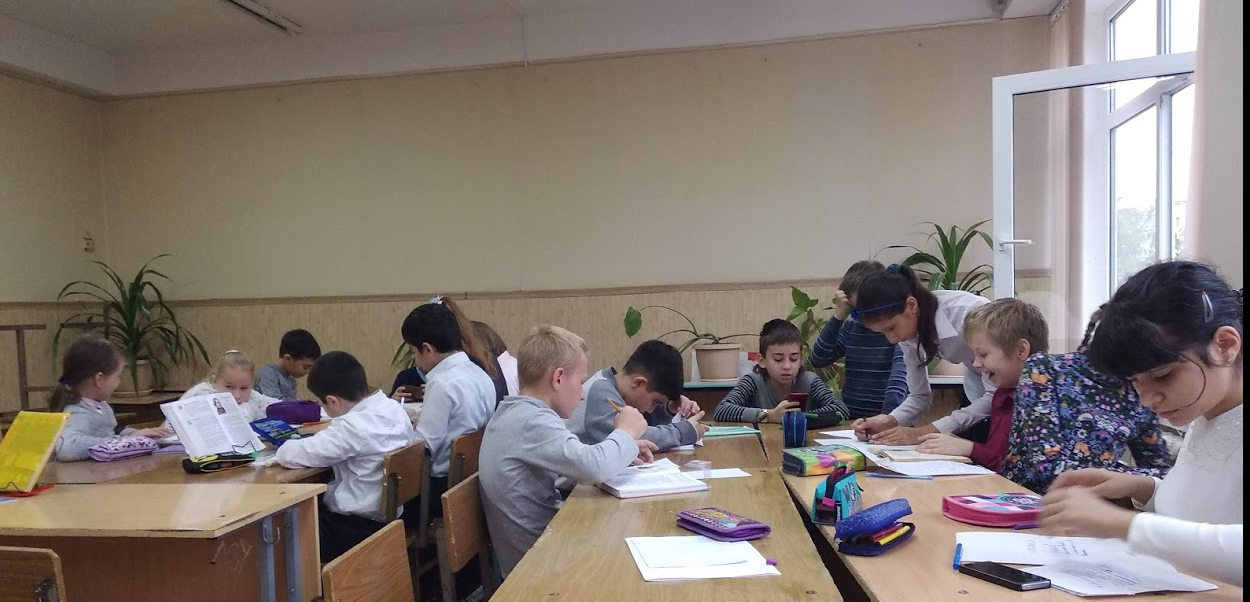 работа кружка "Юный журналист"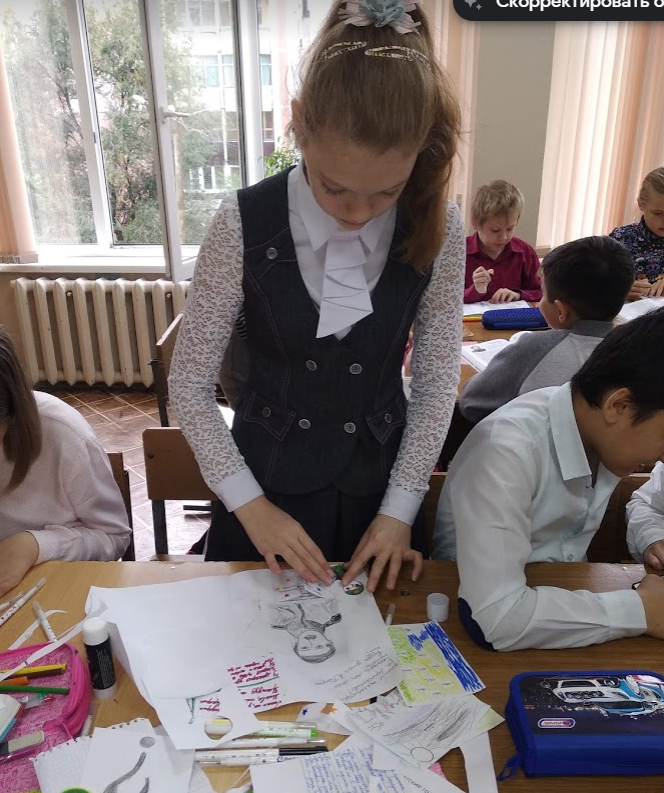 творческая мастерская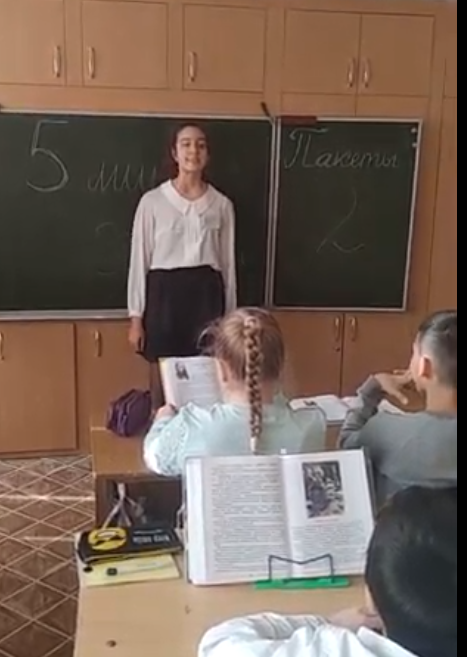 Экологический десант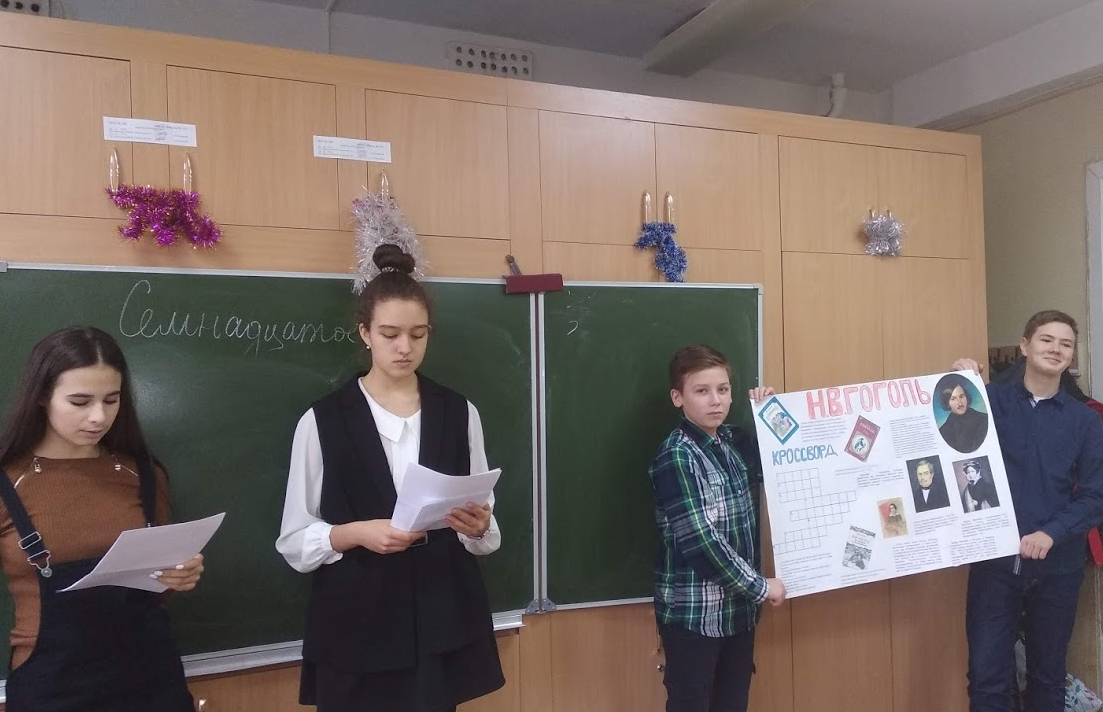 защита газетыМедиаЁлка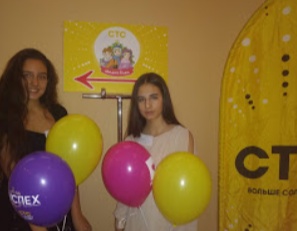 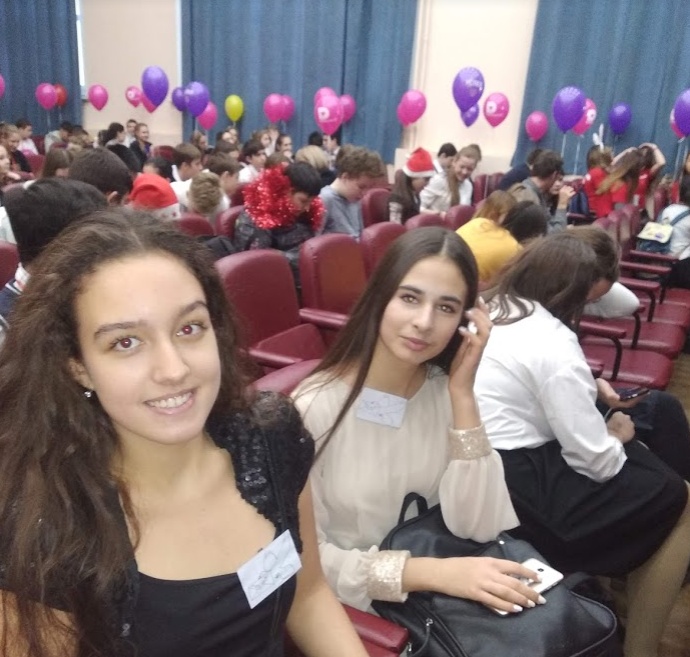 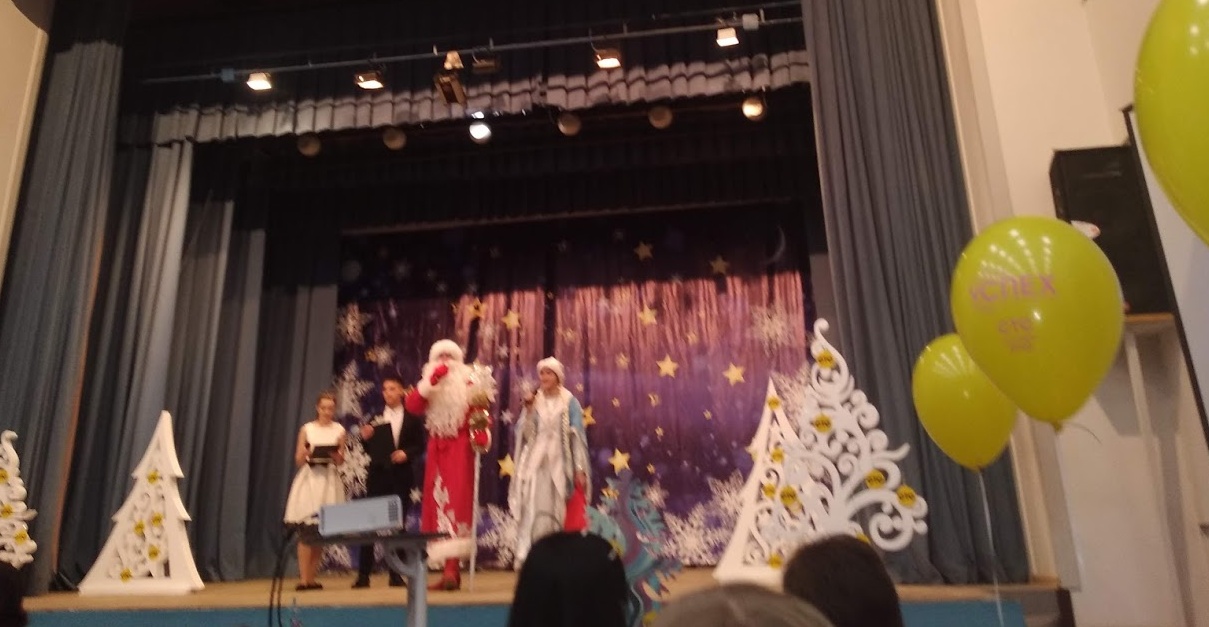 Участие в городском фестивале детского телевизионного творчества ""МедиаПоколение 2019" в патриотическом центре "Победа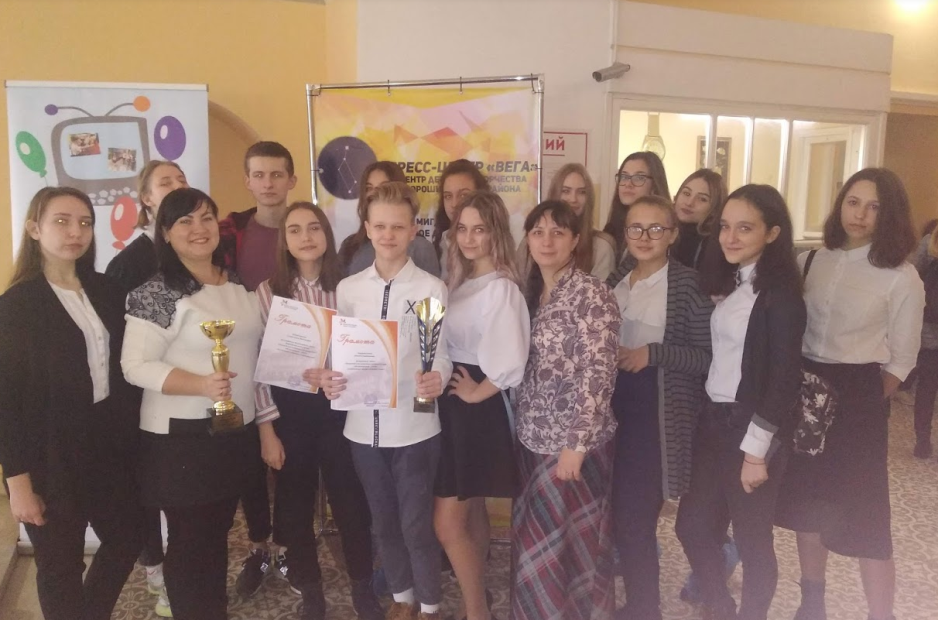 медиаПикник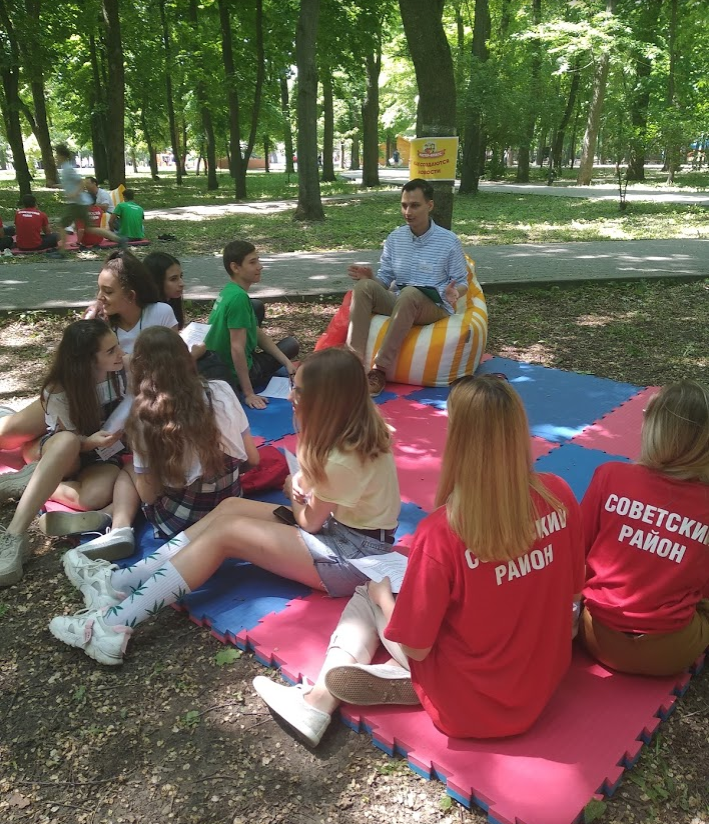 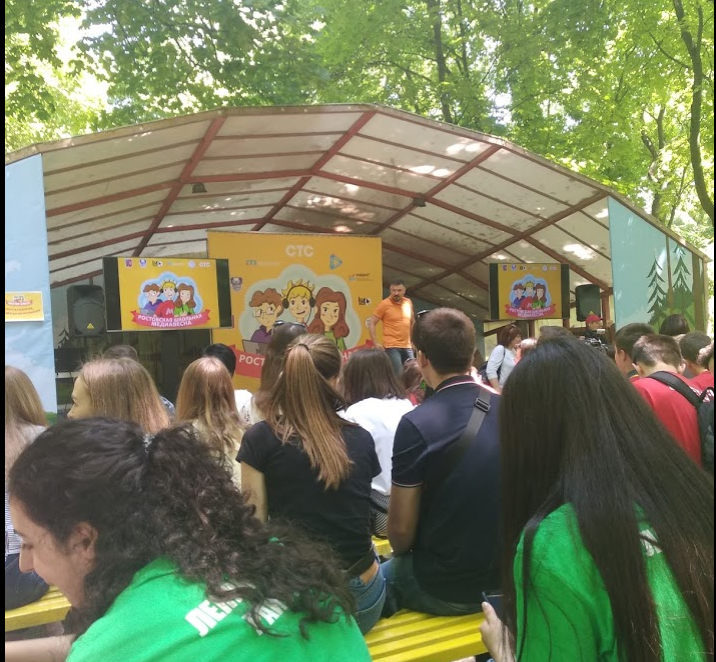 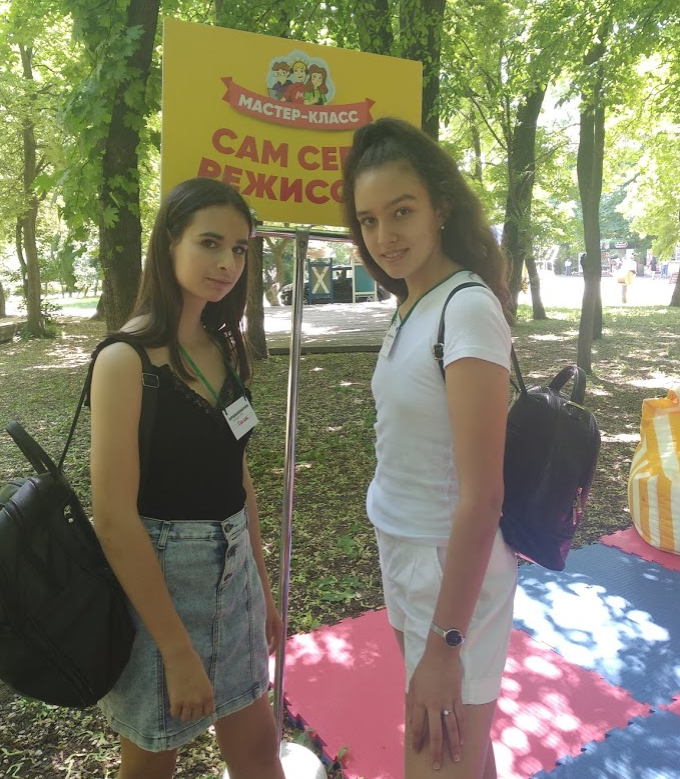 мероприятиеДата проведенияотчетностьСлет юных журналистов "Медиадружба" Ворошиловского районаСентябрь 2018сертификатКружок "Юный журналист" на базе школы 101В течение учебного годафотоРайонный слет школьного Медиасоюза19.09.2018Участие в городском марафоне школьных СМИ "Семь шагов к успеху"Октябрь 2018Участие в городском конкурсе МедиаАзбукаНа базе 7"А" класса.15.10.2018МедиаАльманах26.10.2018Круглый   стол по теме: " Развитие школьных медиацентров в Ворошиловском районе"14.11.2018Участие в городском марафоне школьных СМИ "Семь шагов к успеху", "Интервью с интересным человеком"Ноябрь 2018Всероссийское  детское общественное движение "Страна молодых", участие в жюри ПремииНоябрь 2018Диплом члена жюри Премии.медиаАльманах 3.12.2018Участие в деловой игре "Медиапрорыв" для юных журналистов11.12.2018Участие в городской МедиаЕлкеДекабрь 2018фотомедиаАльманахЯнварь 2019медиаАльманахФевраль 2019Участие в семинаре для руководителей и лидеров детских объединений юных журналистов01.03.2019медиаАльманахМарт 2019медиаАльманахАпрель 2019Участие в городском фестивале детского телевизионного творчества ""МедиаПоколение 2019" в патриотическом центре "Победа"13.04.2019фотомедиаАльманахМай 2019Участие в Фестивале детских медиа "МедиаПикник"19.05.2019фото